СХЕМАразмещения рекламных конструкцийпо улице Весны в Советском районе города КрасноярскаМасштаб 1:2000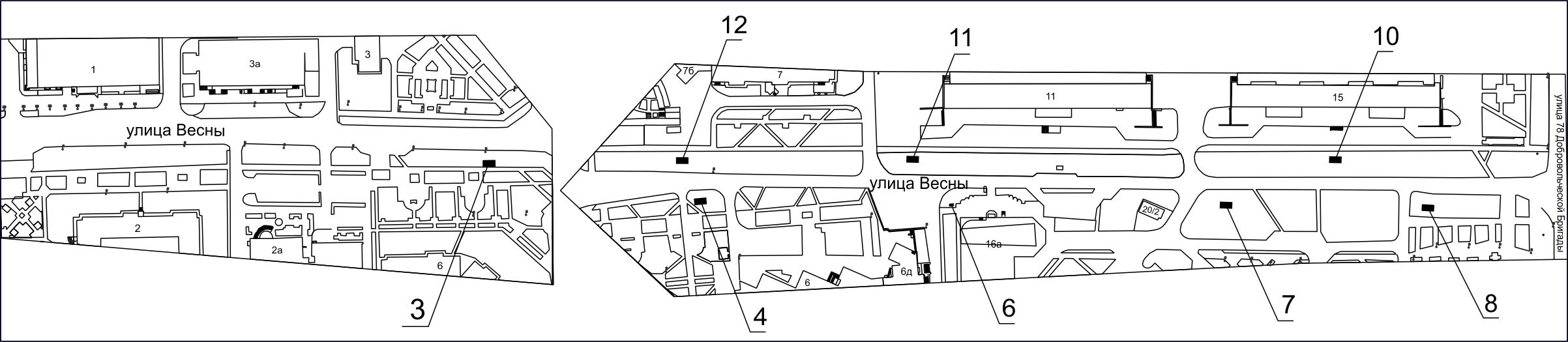 Примечания:Сведения о рекламных местах указываются в паспортах рекламных мест.».Приложение к постановлениюадминистрации города от ____________ № _________ «Приложение 3к постановлениюадминистрации города от 16.07.2012 № 302Номерна схемеАдрес рекламного местаТип конструкции4Ул. Весны, 6щитовая конструкция с размером информационного поля 6,0 м x 3,0 м (щит) либо щитовая конструкция с размером информационного поля 6,0 м x 3,2 м                                с автоматической сменой изображения (призматрон)6Ул. Весны, 16ащитовая конструкция с размером информационного поля 1,2 м x 1,8 м (пилон)7Ул. Весны, 20щитовая конструкция с размером информационного поля 6,0 м x 3,0 м (щит) либо щитовая конструкция с размером информационного поля 6,0 м x 3,2 м                            с автоматической сменой изображения (призматрон)8Ул. Весны, 22щитовая конструкция с размером информационного поля 6,0 м x 3,0 м (щит) либо щитовая конструкция с размером информационного поля 6,0 м x 3,2 м                               с автоматической сменой изображения (призматрон)10Ул. Весны, 15щитовая конструкция с размером информационного поля 6,0 м x 3,0 м (щит) либо щитовая конструкция с размером информационного поля 6,0 м x 3,2 м                             с автоматической сменой изображения (призматрон)11Ул. Весны, 11щитовая конструкция с размером информационного поля 6,0 м x 3,0 м (щит) либо щитовая конструкция с размером информационного поля 6,0 м x 3,2 м                             с автоматической сменой изображения (призматрон)12Ул. Весны, 7 бщитовая конструкция с размером информационного поля 6,0 м x 3,0 м (щит) либо щитовая конструкция с размером информационного поля 6,0 м x 3,2 м                        с автоматической сменой изображения (призматрон)3Ул. Весны, 6, поворот на ул. Батуринащитовая конструкция с размером информационного поля 6,0 м x 3,0 м (щит) либо щитовая конструкция с размером информационного поля 6,0 м x 3,2 м                               с автоматической сменой изображения (призматрон), либо электронное табло          с размером информационного поля 6,0 м х 3,0 м